 Activity charts to network diagrams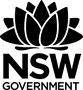 Task 1The local council has decided to build a new garden and picnic area in your town.The following activity chart identifies the duration and predecessors of each activity or task.
Draw a network diagram to reflect this activity table.For your network diagram, what is the minimum completion time of the project?Task 2You have decided to build a granny flat in your backyard.The following activity chart identifies the duration and predecessors of each activity or task.
Draw a network diagram to reflect this activity table.For your network diagram, what is the minimum completion time of the project?Task 1 solutionThe local council has decided to build a new garden and picnic area in your town.The following activity chart identifies the duration and predecessors of each activity or task.
Draw a network diagram to reflect this activity table.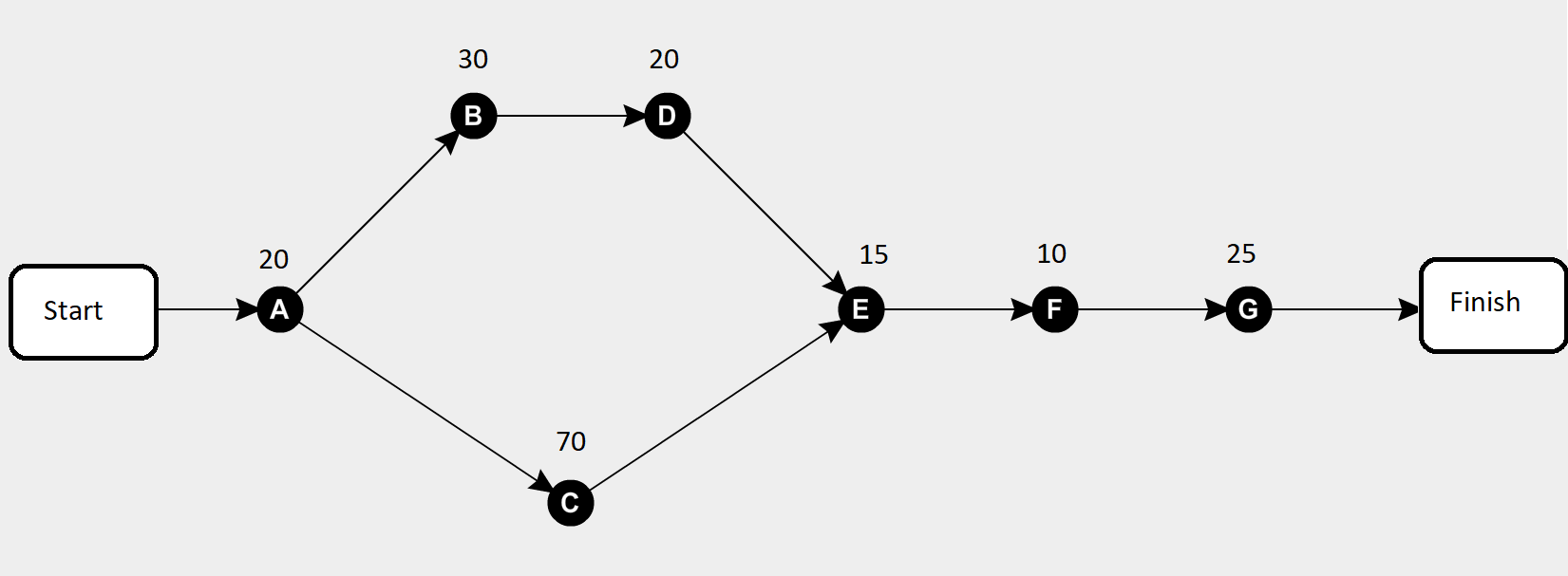 For your network diagram, what is the minimum completion time of the project?There are two paths through the network:The minimum completion time of the project is the longest path through the network.Task 2 solutionYou have decided to build a granny flat in your backyard.The following activity chart identifies the duration and predecessors of each activity or task.
Draw a network diagram to reflect this activity table.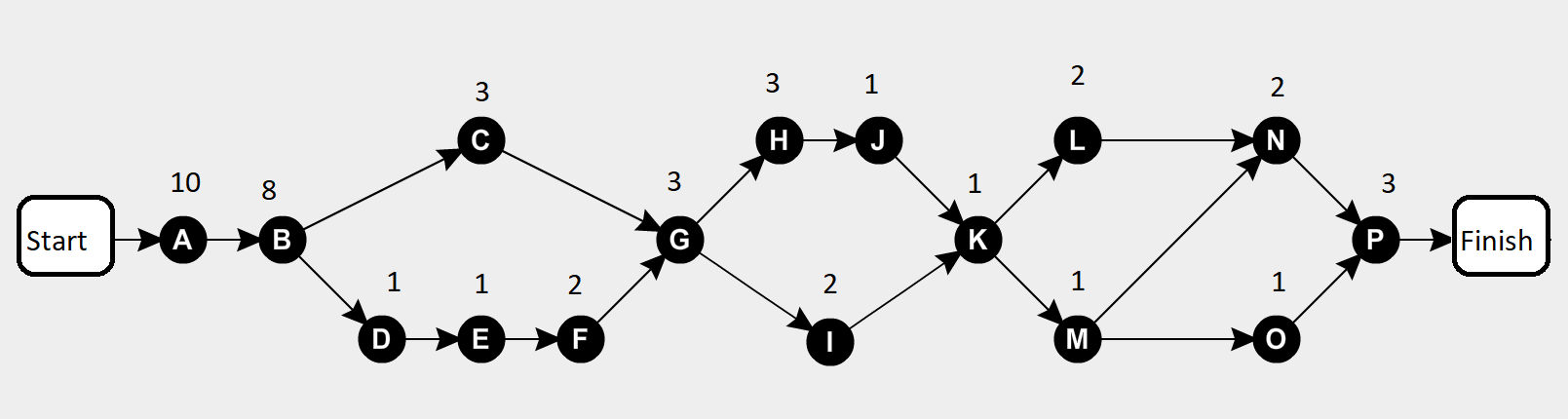 For your network diagram, what is the minimum completion time of the project?The minimum completion time is the longest path through the network. The longest path is from the start to A to B to D to E to F to G to H to J to K to L to N to P to finish. Note: The longest option is chosen when there are multiple paths (B to G, G to K and K to P).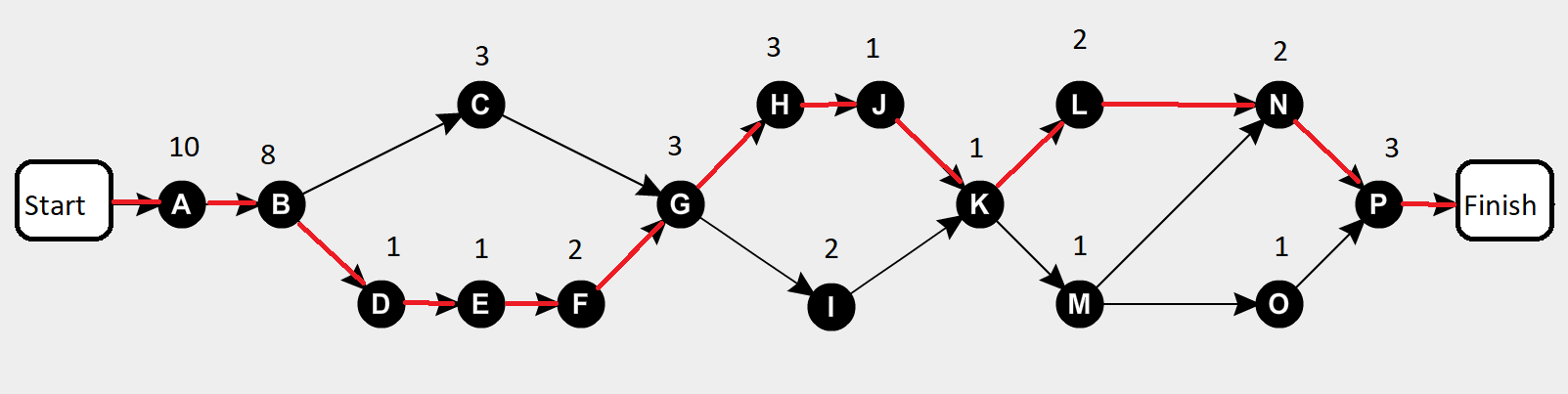 CodeTaskDuration (hours)PredecessorsAProject planning20noneBPurchasing materials (timber, soil, plants)30ACExcavation work70ADPreparation of materials (e.g. cut timber to length)20BEInstall timber15C, DFFill gardens with soil10EGPlant plants, lay turf.25FCodeTaskDuration (weeks)PredecessorsAProject planning10noneBCouncil approval8ACOrder materials3BDExcavation1BELay underground plumbing1DFPour and cure slab2EGInstall frames3C, FHInstall roof3GIInstall internal plumbing2GJInstall internal electrical circuits1HKInstall plasterboard1I, JLTiling bathrooms2KMPaint plasterboard1KNElectrical and plumbing fit out2L, MOLay flooring1MPFinishing touches3N, OCodeTaskDuration (hours)PredecessorsAProject planning20noneBPurchasing materials (timber, soil, plants)30ACExcavation work70ADPreparation of materials (e.g. cut timber to length)20BEInstall timber15C, DFFill gardens with soil10EGPlant plants, lay turf.25FCodeTaskDuration (weeks)PredecessorsAProject planning10noneBCouncil approval8ACOrder materials3BDExcavation1BELay underground plumbing1DFPour and cure slab2EGInstall frames3C, FHInstall roof3GIInstall internal plumbing2GJInstall internal electrical circuits1HKInstall plasterboard1I, JLTiling bathrooms2KMPaint plasterboard1KNElectrical and plumbing fit out2L, MOLay flooring1MPFinishing touches3N, O